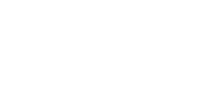 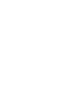 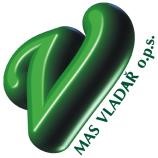 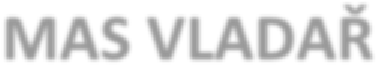 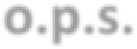 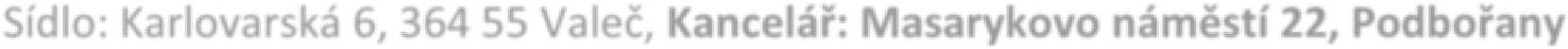 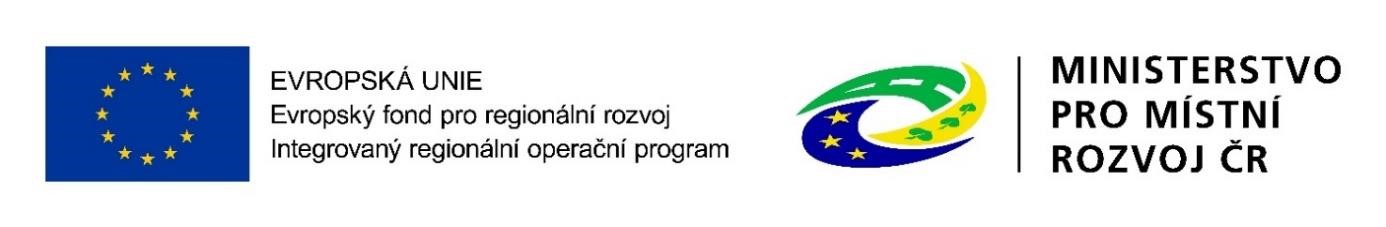 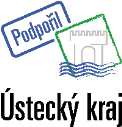 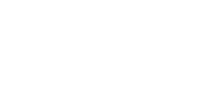 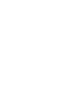 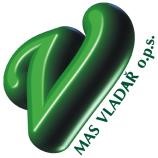 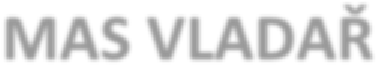 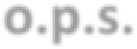 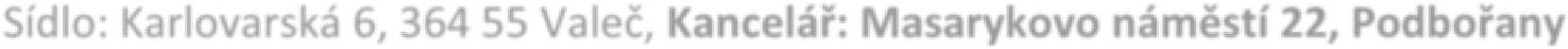 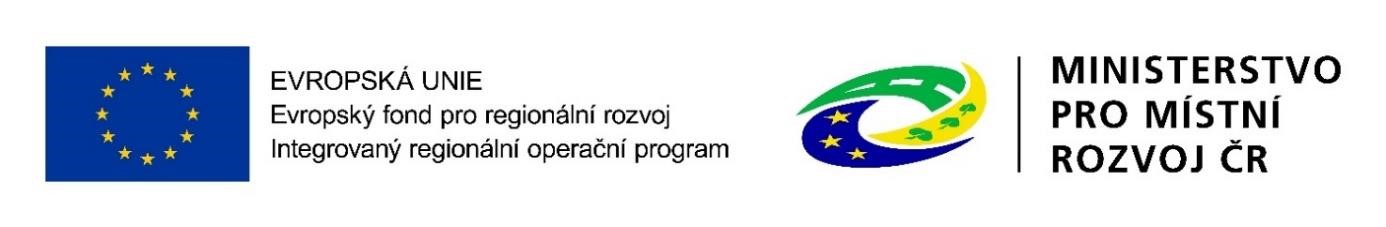 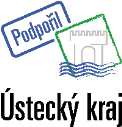 POZVÁNKA NA VALNOU HROMADU MAS Vladař MAS Vladař o.p.s., si Vás dovoluje pozvat na jednání Valné hromady MAS  Termín konání: 	           	12. prosince 2019 (čtvrtek) Místo konání: 	                       MěÚ ve Vroutku, Nám. Míru  166 - zasedací místnost Čas zahájení, ukončení: 	09.00 – 10.30 hodin  	 	 	 	Termín ukončení jednání je předpokládaný / orientační Program jednání: Prezence, schválení programu Volba členů Rozhodovací komiseVolba členů Výběrové komise Volba členů Kontrolní komise Aktuality z realizace SCLLD MAS Vladař Zajištění realizace SCLLD Programové rámce a jejich plnění Informace o plánu na další rok Závěr, diskuse Pozn.: v průběhu jednání bude zajištěno drobné občerstvení. Potvrzení účasti: Děkujeme za potvrzení Vaší účasti na jednání, nejpozději do 11. 12. 2019 (do 12.00 hodin), na e-mail: josef.rysavy@vladar.cz V Podbořanech dne 11. 11. 2019Ing. Josef RyšavýVedoucí pracovník SCLLDTel.: +420 	 353 399 708, E-mail: vladar@vladar.cz, WWW:  www.vladar.cz 	Stránka 1 z 1 